Monster Vocabulary Worksheet 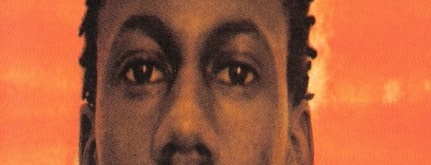 Tier 2 Worksheet Part I: Define the following words using a dictionary or online resources. 1. soliciting ______________________________________________________________2. compassionate ______________________________________________________________3. potential ______________________________________________________________4. taint ______________________________________________________________5. alleged ______________________________________________________________6. acquit(ed) ______________________________________________________________7. reformatory ______________________________________________________________8. montage ______________________________________________________________9. mosaic ______________________________________________________________10. whist ______________________________________________________________11. diminutive ______________________________________________________________12. manslaughter ______________________________________________________________13. parole ______________________________________________________________14. hurdy-gurdy ______________________________________________________________15. felony ______________________________________________________________Part II: Write a sentence using your vocabulary work AND context clues.                         Example: Potential                                          She showed so much potential in high school that I knew she was                                          going to be successful when how hard she worked. 1. soliciting _______________________________________________________________________________2. compassionate _______________________________________________________________________________
3. potential 
_______________________________________________________________________________4. taint 
_______________________________________________________________________________5. alleged 
_______________________________________________________________________________6. acquit(ed) 
_______________________________________________________________________________7. reformatory 
_______________________________________________________________________________8. montage 
_______________________________________________________________________________9. mosaic 
_______________________________________________________________________________10. whist 
_______________________________________________________________________________11. diminutive 
_______________________________________________________________________________12. manslaughter 
_______________________________________________________________________________13. parole 
_______________________________________________________________________________14. hurdy-gurdy 
_______________________________________________________________________________15. felony 
_______________________________________________________________________________